Муниципальное бюджетное дошкольное образовательное учреждение № 21 «Детский сад «Золотой ключик» комбинированного вида»г. Шарыпово, Красноярский край                                                                     РАССМОТРЕН:                                                               на заседании                                                                                   педагогического совета                                                                протокол №1                                                                   от 30.08. 2021г.  Проект «Юные волонтеры»Руководитель проекта: Безносова А.В., Комарницкая Л.ВПояснительная записка     Человек – существо социальное. С первых дней своей жизни он окружен себе подобными. С самого начала своего пути он включен во взаимодействия. В процессе взаимодействия человек приобретает социальный опыт, который становится неотъемлемой частью личности. Процесс социализации неразрывно связан с общением, совместной деятельностью людей, приносящей пользу обществу.     В настоящее время большое значение в социальном обществе уделяется добровольческому труду. Институт волонтерства широко распространен во многих странах. Причем труд добровольцев с каждым годом становится все более значимым в городах России.     Волонтёр (фр. volontaire - доброволец) — любое физическое лицо, включая иностранных граждан и лиц без гражданства, которое вносит свой вклад в развитие волонтёрства, осуществляя волонтерскую деятельность.     Волонтёрская деятельность — это широкий круг деятельности, которая осуществляется добровольно на благо широкой общественности без расчета на денежное вознаграждение. Следовательно, его мотивы - не в материальном поощрении, а в удовлетворении социальных и духовных потребностей. Волонтерская деятельность это:•	посадка цветов, кустов и деревьев; •	помощь таким социальным категориям граждан как: престарелые, беспризорные дети, молодежь и студенты, бездомные, люди с ограниченными возможностями (инвалиды) и другие; •	благоустройство и обустройство дворов, участков, городских улиц; •	помощь животным; •	просветительские беседы; •	благотворительные концерты и театральные выступления; •	экологические марши, уборка мусора и загрязнений; •	пропаганда здорового образа жизни; и др.        Для волонтера ценны такие качества личности как трудолюбие, доброжелательность к окружающим людям, забота и бережное отношение к природе, отзывчивость и милосердие, сформированная  потребность к здоровому образу жизни.     Значение труда как фактора развития личности ребенка нашло отражение в истории отечественной педагогики: труды В.А. Сухомлинского, П.П. Блонского, А.С. Макаренко. Немаловажное значение имеют исследования Я.З. Неверович, Т.А. Марковой, показавшие, что основным мотивом, побуждающим детей к трудовой деятельности, является их желание помогать взрослым.      И.А. Княжева в своей диссертации «Педагогические условия воспитания и развития милосердия у детей старшего дошкольного возраста» рассматривает милосердие   как умение пожалеть несправедливо обиженного, слабого, маленького, больного, независимо от их внешней привлекательности; бескорыстно помочь нуждающимся без напоминания и подсказки; отказаться от чего-то значимого, интересного для ребенка.          Формирование у дошкольников доброжелательности рассматривалось в работах  Л.М. Шипицыной, О.В. Заширинской, Е.И. Кульчицкой. П.Г. Саморукова изучала бережное отношения дошкольников к природе.Паспорт  проекта «Юные волонтеры»Наименование:Детское волонтерное движение «Юные волонтеры»Длительность:   ДолгосрочныйСроки выполнения 01.09.2021 г. -30.04.2022 г.Участники:Дети старшей группы «Дюймовочка», дети младших групп, родители, педагогиРуководитель проекта: Безносова А.В., Комарницкая Л.ВНаш девиз: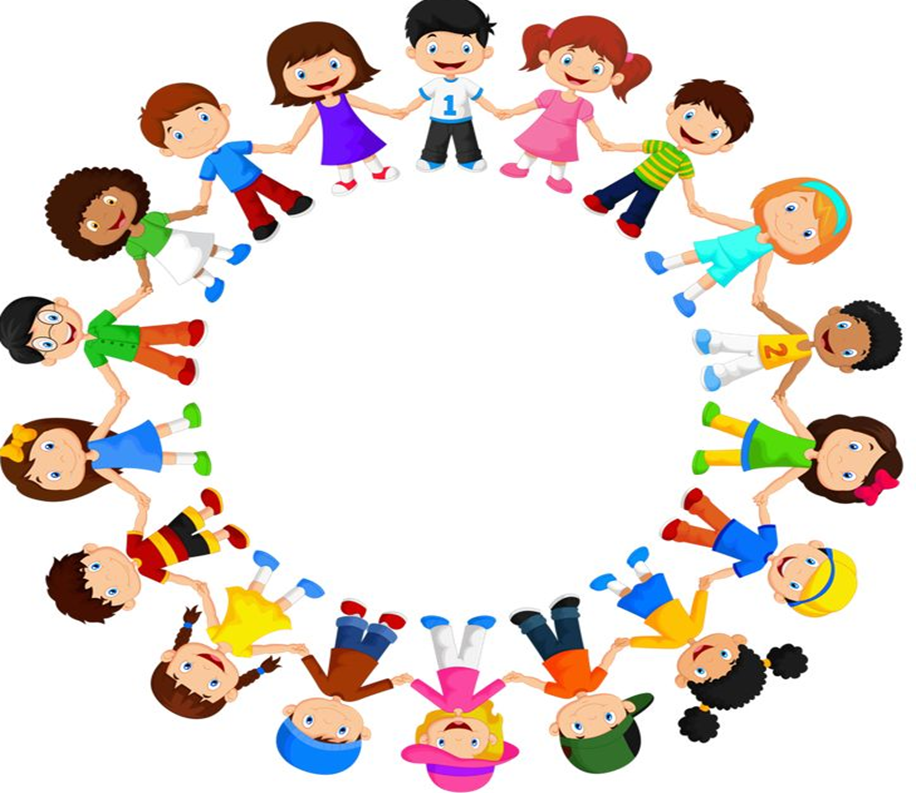 АктуальностьАктуальность темы проекта обусловлена тем, что современные дети живут и развиваются в совершенно новых социокультурных условиях. Чрезвычайная занятость родителей, разрыв поколений, маркетизация и технологизация детской субкультуры, изолированность ребёнка в семье и другие тенденции негативно отражаются на социализации современных детей. Нарастание негативных тенденций в подростковой и молодежной среде (повышенная агрессивность, дефицит гуманных форм поведения, отчужденность, изолированность и пр., выдвигают на первый план задачу социализации детей, начиная с дошкольного возрастаЭффективная социализация является одним из главных условий жизни ребенка в обществе в целом и личностной готовности ребёнка к школе, в частности и успешное продолжение обучение в школе.В настоящее время в детских садах отдается явное предпочтение обучение и когнитивному развитию ребенка в ущерб социально-личностному развитию. Это обусловлено, с одной стороны, повышением требованием школы к интеллектуальному развитию дошкольников, желанием родителей отдать своего ребенка в тот детский сад, где когнитивный компонент представлен в наибольшей степени.Необходимы новые модели эффективной социализации в образовательном учреждении ребенка с целью эффективности социализации и духовно-нравственного воспитания детей дошкольного возраста.Волонтерство - перспективное, позитивно мотивированное и хорошо себя зарекомендовавшее средство решения проблемы социализации молодого поколения, включения его в общественную жизнь с самого раннего возраста. Волонтерство позволяет заложить в юном поколении основы для формирования человеческих начал, качеств, превращающих безликое население в живых и чувствующих людей, в активных, мыслящих граждан своей страны.Новизна проекта состоит в том, что волонтерское движение организовывается в условиях детского сада и предполагает разновозрастное общение между детьми, помощь старших дошкольников младшим. Педагоги помогают старшим дошкольникам научить малышей играть в различные игры, одеваться, лепить, рисовать и т. д.Проблема: Отсутствие опыта у детей старшего дошкольного возраста в проявлении социально нравственной позиции связанной с различными сторонами общественной жизни человека во всей их целостности и многообразии.     Цель проекта: Организация в детском саду № 21 «Золотой ключик» волонтерского движения «Юные волонтеры » через объединение активных, творческих педагогов, заинтересованных родителей и детей старшего дошкольного возраста и их  участие в добровольческих мероприятиях.Цель: внедрить волонтерскую практику в деятельность детского сада, направленную на развитие духовно-нравственной личности дошкольников, сплочение коллектива педагогов и родителей.    Задачи: 1.расширить представления о волонтерском движении у детей 5-6 лет, педагогов детского сада, родителей воспитанников детского сада № 21 «Золотой ключик»;2.дать практические навыки участия в волонтерском движении всем участникам образовательного процесса;3.сформировать инициативную группу педагогов и родителей, участвующую в данном движении;4.создать методические рекомендации по организации волонтерства в детском саду;5. разработать план мероприятий и реализовать его в течение 2021-2022 учебного года.Вид проекта: образовательный, творческий.Продолжительность: 01.09.2021 по 30.04.2022Участники проекта: Педагоги, дети старшей группы, родители воспитанников.Образовательная область: социально-коммуникативное развитие, познавательное развитие, художественно-эстетическое развитие, речевое развитие, физическое развитие.Тип проекта: групповой, информационно-просветительскийРабота с педагогами и родителями предполагает 3 этапа:     1 этап. Формирование волонтёрского движения в детском саду № 21 «Золотой ключик».      2 этап. Социально-психологическая подготовка волонтёров.     3 этап. Развитие волонтёрского движения.      На 1 этапе у педагогов и родителей воспитанников формируются представления о роли и месте добровольчества в современном обществе, а детям дается определение понятия «волонтёр».     На 2 этапе проходит тренировка навыков эффективной коммуникации, развитие уверенности в себе, разработка атрибутов волонтёрского движения.     На 3 этапе происходит разработка, подготовка и проведение просветительско-профилактических мероприятий; привлечение общественности родительского и педагогического контингента к поддержке развития волонтёрского движения.    Мероприятия волонтерского движения в детском садуС детьми старшей группы:•	Дать детям представление о волонтерской деятельности в детском саду через беседы, чтение художественной литературы;•	Изготовить с детьми поделки к различным праздникам;•	Привлечь детей старшего возраста помогать малышам одеваться на прогулку и убирать игрушки на место.С педагогами:•	Пропаганда здорового образа жизни среди жителей нашего района организация социальных акциях: «На зарядку становись!», « Начни с себя», « Физкультура и спорт- альтернатива пагубным привычкам»С семьями:•	Облагораживание территории детского сада - «Подари детям красоту»;•	Участие в акциях «Помоги пойти учиться», «День Победы», «День защиты детей».План работы с детьми старшей группы «Дюймовочка»по проекту «Юные волонтеры»Ожидаемые результаты проекта:В результате реализации проекта воспитывающие взрослые и старшие дошкольники получат новые знания о волонтёрском движении, а также приобретут опыт участия в добровольческих мероприятиях. Мероприятия в рамках проекта позволят сформировать такие качества личности дошкольника как трудолюбие, толерантность, потребность в здоровом образе жизни, доброжелательность, бережное отношение к природе, милосердие, что будет являться основой волонтёрской направленности личности ребёнка в дальнейшем. Предложенная система работы по организации волонтёрского движения может быть использована в  МБДОУ любого вида и типа, при условии заинтересованных активных, искренних, целеустремленных лидеров. Повышение активности участия родителей и педагогов  в проводимых мероприятиях в рамках волонтерской деятельности (с 30 до 60%)Реализация проекта: обеспечит создание социальной ситуации развития для всех участников образовательных отношений.Для детей реализация проекта обеспечит развитие целевых ориентиров, заявленных во ФГОС ДО таких как:- положительное отношение к миру, к разным видам труда, другим людям и самому себе,- ребенок обладает чувством собственного достоинства; активно взаимодействует со сверстниками и взрослыми;- ребенок обладает начальными знаниями о себе, о природном и социальном мире, в котором он живет;- соблюдает элементарные общепринятые нормы, имеет первичные ценностные представления о том, «что такое хорошо и что такое плохо», стремится поступать хорошо; проявляет уважение к старшим и заботу о младших.- Совершенствование, которых на последующих уровнях образования обеспечит эффективную социализацию и формирование духовно- нравственных основ молодого поколения.Для всех участников образовательных отношений:- обновление воспитательного процесса по социально - коммуникативному развитию дошкольников в соответствии с ФГОС ДО;- позитивный воспитательный эффект: включение детей в общественную жизнь, развитие саморегуляции поведения;- повышение профессиональной компетенции, через овладение педагогической технологией по эффективной социализации дошкольников;- определение содержательных ресурсов в рамках создания коллектива единомышленников по внедрению инновационных подходов к развитию социальной компетентности детей дошкольного возраста;- вовлечение родителей дошкольников как участников образовательных отношений и участников социальных инициатив в рамках реализации проекта.Образовательный продуктСоздание банка методических материалов в рамках  волонтерской деятельности. Результатами детской деятельности  и совместной деятельности педагогов, детей и родителей может стать:1.Продуктивная деятельность (изготовление масок, игрушек, подарков малышам, пожилым людям, детям с ОВЗ и детям- инвалидам,  создание плакатов, рисунков, коллажей).2.Театрализованные представления ( видеоролики)3. Драматизация ( фотоотчеты)4.Концертная деятельность  (сценарии  концертных программ)Используемая литература.1. Социальная работа с молодежью / Учебное пособие / Под ред. Д.п.н. проф. Н. Ф. Басова - М.: Издательско - торговая корпорация «Дашков и К»; 2007. 382.2. Сборник методических материалов для проведения мероприятий по профилактике негативных явлений в молодежной среде. - Вологда, 2007.3. Гражданский кодекс Российской Федерации.4. Соколова О. Д. Памятка для волонтеров / О. Д. Соколова // Вологда: Изд. центр ВИРО, 2006. С. 3-20.5. Ожегов С. И, Шведова Н. Ю. Толковый словарь русского языка: 80000 слов и фразеологических выражений / Российская академия наук. Институт русского языка им. В. В. Виноградова - 4-е изд., дополненное. - М.: ООО «ИТИ ТЕХНОЛОГИИ», - 2003. С 94.6. Хулин А. А. Добровольчество как вид благотворительности / А. А. Хулин Социальная работа. - 2003. - №3. - С. 51-54.7. Циткилов П. Я. Информационно - методические материалы по организации работы с волонтерами / П. Я. Циткилов // Социальная работа. - 2007. - №5. - С. 58-60.Дата проведенияМероприятияОтветственныеСентябрьАкция «Помоги пойти учиться»Рассказ педагога «кто такой волонтер» Педагоги, родителиОктябрьАкция, посвященная дню пожилого человека «Дорогие мои старики»Изготовление открыток с детьми« Начни с себя», « Физкультура и спорт- альтернатива пагубным привычкам» « Обелиск»Педагоги группыНоябрьФотовыставка «Хоровод дружбы» Многонациональность народов проживающих на территории горда ШарыповоПедагоги, родители
рабочая группа по волонтерству в ДОУДекабрьАкция «Подари игрушку ребенку-инвалиду»Педагоги, родителирабочая группа по волонтерству в ДОУЯнварьАкция «Покорми птиц»Изготовление кормушек, сбор круп, корма для птиц.Педагоги, родителиФевральАкция «Поможем друзьям нашим меньшим»Сбор круп и медикаментов для приюта для животных «Лохматое счастье»Беседа с детьми о том, что нужно беречь домашних питомцев и помогать бездомным и диким животным.Педагоги, родителирабочая группа по волонтерству в ДОУМартАкция «Весенние цветы для милых дам»Педагоги группыАпрельАкция «День книги»Совместная акция с центральной городской библиотекой им. НосоваПедагоги, родителирабочая группа по волонтерству в ДОУМайАкция «Окна победы»«Стена памяти» «Аллея памяти»Педагоги, родителирабочая группа по волонтерству в ДОУ